Create a Website Part 1Objectives 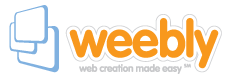 In this chapter you will:Learn about creating a website by watching a videoDiscuss new vocabulary about websitesSet up a new account for creating your websiteChoose the design of your website.Assignment Description For this assignment, you will create a website for your business.  So that you can learn how to create a website on your own, you will do this individually, not with your partner.PreparationGo to Weebly.com and watch the instructional video.  DiscussionDiscuss the following questions with your group.What does “drag and drop” mean?What is a “cloud”?What were the two most interesting things you learned from the video?Setting Up Your Website	Go to Weebly.comType your full name (first and last) into the Sign-Up boxType your email address into the Sign-Up boxType your password – use the same password you use for Gmail!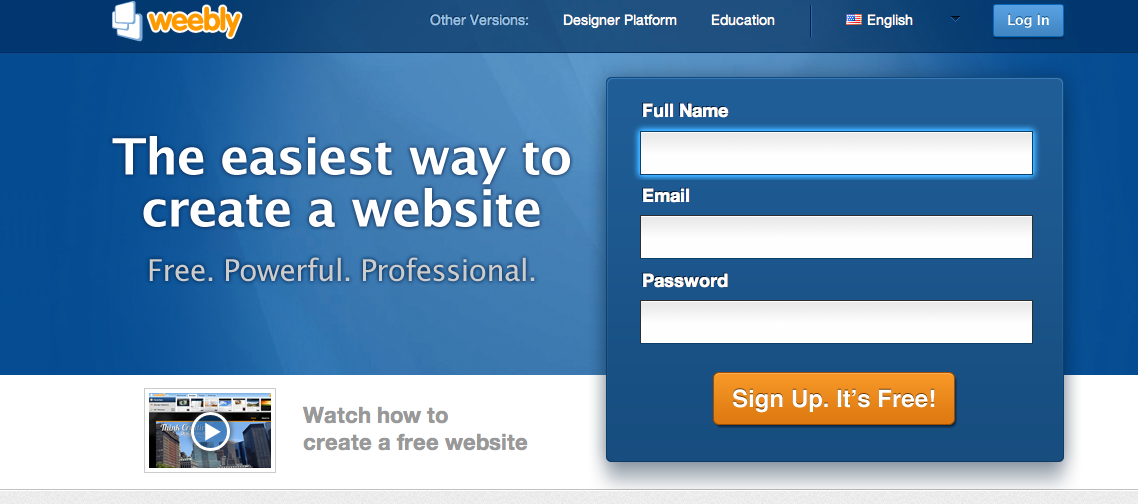 Type the letters and numbers you see in the box on YOUR screen.  This is used to verify that you are a real person and not a virus or a computer scam! 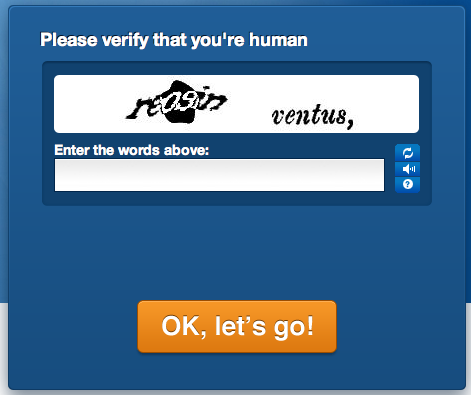 Type the title for your website.  For this exercise, type the name of your business. Choose “business” in the “Type of Site” box and “local” in the “category” box.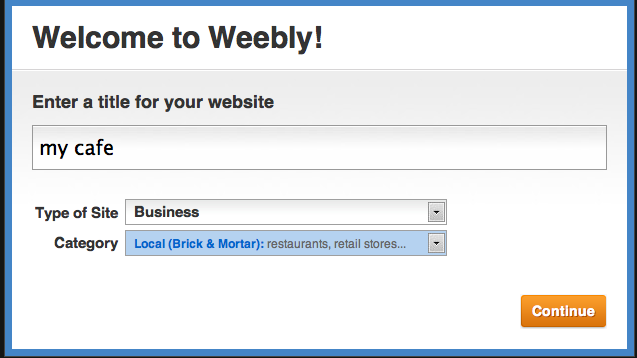 Click on “Use a Subdomain of Weebly” – this means that your website will be free because Weebly.com is the owner!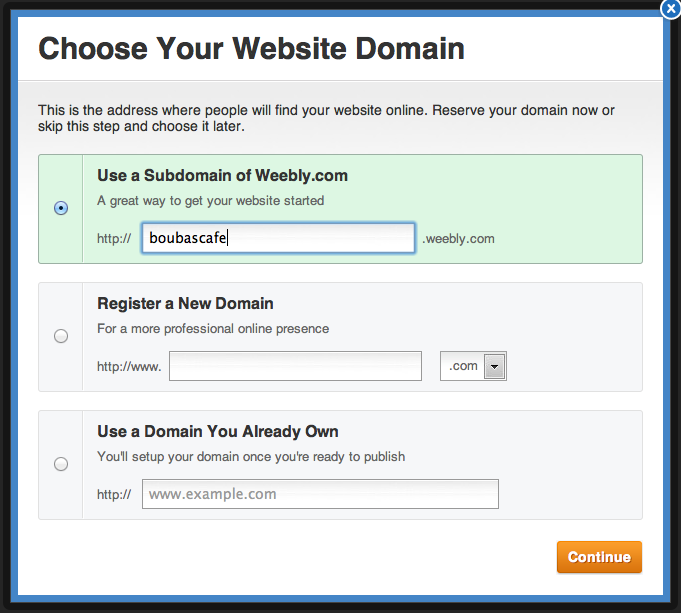 Type your name (no spaces) into the box – this will be your website address!Choose your design!  Click on the Design tab and choose a design that you like.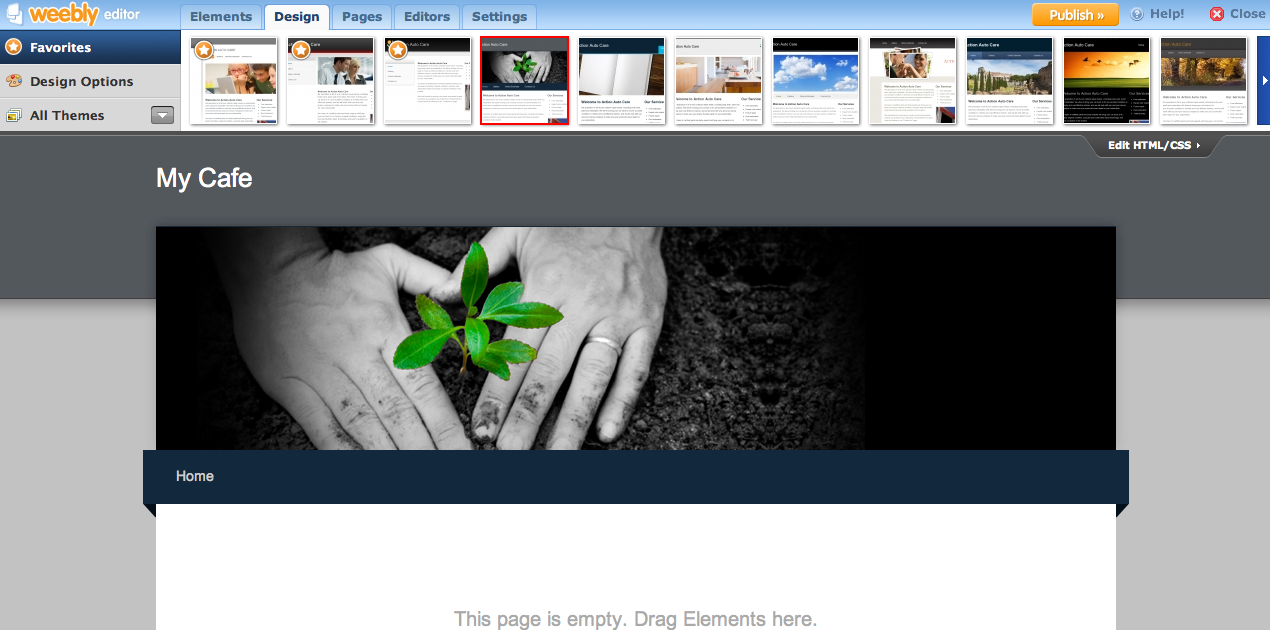 Now it’s your turn!  Go to www.boubascafe.weebly.com to see an example!